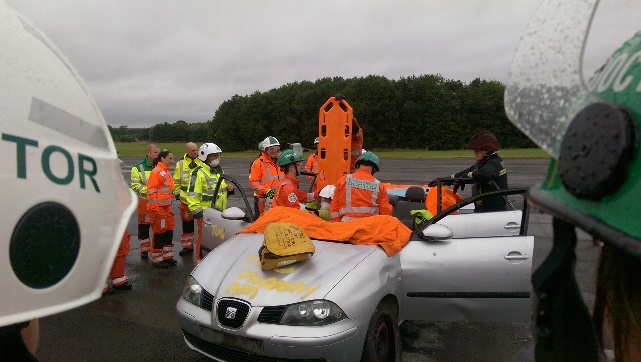 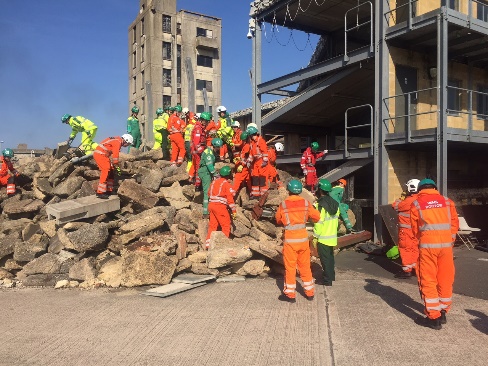 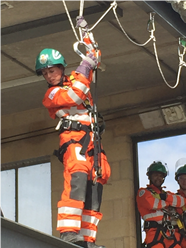 2019 Pre-Hospital Emergency Medicine Induction CourseSaturday 10th – Friday 16th August 2019 InclusiveLincolnshire Fire and Rescue ServiceWaddington Training Facility, Bracebridge Heath, LincolnThe IBTPHEM National Prehospital Emergency Medicine Induction Course is an annual seven-day residential course designed specifically for those commencing careers in Prehospital Emergency Medicine (PHEM). The course focuses on:Personal, team and patient safety Human factors and Team Resource Management Principles of pre-hospital emergency medical careDeveloping and maintaining psychosocial resilience The PHEM sub-specialty curriculumThe course is delivered by a multi-professional faculty of experienced PHEM practitioners supported by administrators and guest speakers. The course is residential and all-inclusive with accommodation and meals provided at the DoubleTree by Hilton Hotel, Lincoln. The course provides:A supportive learning environment and cultureOver 10 hours of interactive case-based discussionsOver 30 hours of scenario based teaching Part-task and full-immersion simulator based training in different PHEM environmentsMedical and Surgical Skills workshops Major incident training Work-place based assessments for PHEM sub-specialty traineesCost: £2000 per personThe course is open to people working in, or interested in a career in PHEM who are:Fully registered doctors of ST4 or above (including Consultants, SAS Doctors and GPs)Critical care or trainee critical care paramedicsNurses working in acute specialties who have been fully registered for at least 4 yearsYou will require the following PPE: fluorescent jacket (or ‘flight suit’), gloves, helmet and boots.To apply please complete the form below and email to ibtphem@rcsed.ac.uk. Please note that you will not be permitted to undertake the course you do not have insufficient post-registration clinical experience.Registration Form for Pre-Hospital Emergency Medicine Introductory Course: IndividualPlease note that payment is required PRIOR to the commencement of the course, and an invoice will be sent on acceptance of a place. Invoices will be sent from the Royal College of Surgeons of Edinburgh.If you have any questions please feel free to contact us at ibtphem@rcsed.ac.ukAn invoice and full programme will be sent on receipt of this form and acceptance on the course.Registration Form for Pre-Hospital Emergency Medicine Introductory Course: OrganisationalPlease note that payment is required PRIOR to the commencement of the course, and an invoice will be sent on acceptance of a place. Invoices will be sent from the Royal College of Surgeons of Edinburgh.By entering candidates you are confirming that they have adequate experience to undertake the course. If you have any questions please feel free to contact us at ibtphem@rcsed.ac.ukAn invoice and full programme will be sent on receipt of this form and acceptance on the course.NameIf you are part of a pre-hospital scheme (e.g. air ambulance, BASICS) please write the name hereEmail address Postal address for invoice Profession, Grade and Years post full registrationDoctors: do you have at least 1 years’ experience in anaesthesia/intensive care and intend to practice pre-hospital emergency anaesthesia? (Please note that answering ‘no’ does not prevent you from attending!)Yes / No / Not applicableI confirm that I will be able to bring the appropriate PPE. I understand that failure to do so means that I will not be able to participate in the practical elements of the courseYes / No/I will need to borrow: (please list items)Name of organisationName & Email address of ContactPostal address for invoiceTrainee NamesEmail AddressesGrade & Specialty